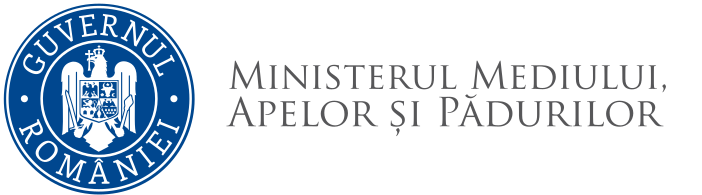 REZULTATULprobei suplimentare de testare a competențelor în domeniul tehnologiei informației – nivel mediu la concursul de recrutare organizat în data de 14.09.2022 - proba scrisă,pentru ocuparea funcției publice de execuție vacantă de consilier, clasa I, grad profesional principal (ID 224808) la Serviciul Logistică și PSI din cadrulDirecției Generale Economice, Investiții și Administrativ13.09.2022       Având în vedere prevederile procedurii de organizare și desfășurare a probei suplimentare de testare a competențelor în domeniul tehnologiei informației în cadrul concursurilor organizate de către minister, expertul nominalizat prin ordinul ministrului mediului, apelor și pădurilor  nr. 2174/2022 comunică următorul rezultat al probei suplimentare:Candidatul declarat admis va susține proba scrisă în data de 14.09.2022, ora 10:00 la sediul Ministerului Mediului, Apelor și Pădurilor din Bld. Libertății nr.12.Afișat astăzi, 13.09.2022 la ora 12:00 la sediul Ministerului Mediului, Apelor și Pădurilor din  Bld. Libertății nr.12.Secretar,Elena ȘERBANNr.crt.Nr dosarFuncțiapentru care candideazăNivel pentru care s-au testat abilitățile și competențele specifice în cadrul probei suplimentareRezultatul probei suplimentare1.DGRUJRP/ 71919/22.08.2022Consilier, clasa I, grad profesional principalMEDIUADMIS2. DGRUJRP/771931/23.08.2022Consilier, clasa I, grad profesional principal-ABSENT